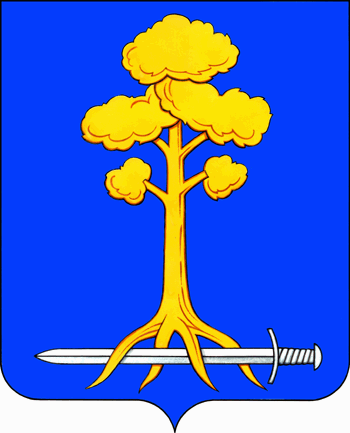 МУНИЦИПАЛЬНОЕ ОБРАЗОВАНИЕСЕРТОЛОВСКОЕ ГОРОДСКОЕ ПОСЕЛЕНИЕВСЕВОЛОЖСКОГО МУНИЦИПАЛЬНОГО РАЙОНАЛЕНИНГРАДСКОЙ ОБЛАСТИАДМИНИСТРАЦИЯП О С Т А Н О В Л Е Н И Е02 мая 2023г.				       			                     № 410  г. СертоловоОб организации отдыха, оздоровления  детей и молодежи,  временного трудоустройства несовершеннолетних в возрасте от 14 до 18 летна  территории МО Сертолово в летний период 2023года                В соответствии с Федеральным законом от 06.10.2003 г. №131-ФЗ   «Об общих принципах организации местного самоуправления в Российской Федерации», Федеральным законом от 24.06.1999 г. № 120-ФЗ «Об основах системы профилактики безнадзорности и правонарушений несовершеннолетних», статьями 63, 94, главой 42 Трудового кодекса Российской Федерации, постановлением Правительства Ленинградской области от 14 ноября 2005 года № 290 «Об образовании комиссии по делам несовершеннолетних и защите их прав при Правительстве Ленинградской области», на основании Устава МО Сертолово, Положения об администрации МО Сертолово, Положения «Об организации и осуществлении мероприятий по работе с детьми и молодежью на территории муниципального образования Сертолово Ленинградской области», утвержденного решением совета депутатов от 22.02.2011 г. №1 (в редакции от 28.06.2016г. №37), муниципальной программы МО Сертолово «Молодое поколение в МО Сертолово» на 2020-2024 годы, утвержденной постановлением администрации МО Сертолово от 23.10.2019 г. №904, муниципальной программы МО Сертолово «Развитие культуры в МО Сертолово» на 2020-.г., утвержденной постановлением администрации МО Сертолово от 23.10.2019 г. № 903, муниципальной программы МО Сертолово «Развитие физической культуры и спорта в МО Сертолово» на 2020-.г., утвержденной постановлением администрации МО Сертолово от 23.10.2019 г. № 902,  Перечня основных мероприятий МО Сертолово на 2023 год в сфере культуры, молодежной политики, физической культуры и спорта, утвержденного распоряжением администрации МО Сертолово от 13.02.2023 г. № 24, а также в целях организации отдыха, оздоровления детей и молодежи, временного трудоустройства несовершеннолетних в возрасте от 14 до 18 лет, профилактики безнадзорности и правонарушений несовершеннолетних граждан на территории МО Сертолово в летний период 2023 года, администрация МО СертоловоПОСТАНОВЛЯЕТ:         1. Утвердить  План основных мероприятий по организации отдыха, оздоровления детей и молодежи, временного трудоустройства несовершеннолетних в возрасте от 14 до 18 лет в летний период  на  2023 год (далее – План основных мероприятий)  (приложение).        2. Муниципальному автономному учреждению «Сертоловский культурно-спортивный центр «Спектр»:        2.1. обеспечить реализацию Плана основных мероприятий (приложение к постановлению) за счет средств субсидии, предоставляемой в соответствии с муниципальным заданием на оказание муниципальных услуг (выполнение работ) на 2023 год, утвержденным постановлением  администрации МО Сертолово от  26.12.2022 г. №906 «Об утверждении муниципального задания муниципальному автономному учреждению «Сертоловский культурно-спортивный центр «Спектр» на 2023 год и на плановый период 2024 и 2025 годов»;        2.2. организовать проведение плановых мероприятий  во взаимодействии с комиссией по делам несовершеннолетних и защите их прав МО Сертолово,  Всеволожским филиалом ГКУ «Центр занятости населения Ленинградской области», образовательными учреждениями, учреждениями, предприятиями и организациями, осуществляющими свою деятельность на территории МО Сертолово;        2.3.  обеспечить меры безопасности по охране жизни и здоровья детей и молодежи во время проведения мероприятий при организации их досуга  и  во время трудовой деятельности, в соответствии с требованиями действующего законодательства Российской Федерации.        2.4. при организации  временного трудоустройства несовершеннолетних граждан в возрасте от 14 до 18 лет в период 01.06.2023-31.08.2023г.:- обеспечить своевременное начисление и выплату заработной платы подросткам за проделанную работу;- при приеме на работу особое внимание уделять несовершеннолетним из слабозащищенных категорий населения (многодетных и малообеспеченных семей, попавших в трудную жизненную ситуацию, семей группы социального риска, сиротам);- осуществлять прием несовершеннолетних имеющих постоянную  или временную регистрацию на территории МО Сертолово;- провести инструктаж по технике безопасности, правилам поведения и организации труда на рабочем месте;-  организовать взаимодействие с МАУ МЦ «Альфа» молодежно-подростковым клубом «Сириус».        3.Аппарату по обеспечению деятельности КДН и ЗП :        3.1.содействовать в организации временного трудоустройства несовершеннолетних граждан, состоящих на профилактическом учете;        3.2. проводить разъяснительную работу с родителями детей и подростков, стоящих на учете в КДН и ЗП по вопросу трудоустройства несовершеннолетних.        4.Контроль за выполнением Плана основных мероприятий (приложение к постановлению) возложить на отдел местного самоуправления администрации МО Сертолово.          5. Настоящее постановление вступает в силу после подписания, подлежит опубликованию  в газете «Петербургский рубеж» и  размещению на официальном сайте администрации МО Сертолово в информационно-телекоммуникационной сети Интернет.        6. Контроль за исполнением настоящего постановления оставляю за собой.Глава администрации						Ю.А.Ходько                                                                               ПРИЛОЖЕНИЕ 							к постановлению администрации                                                     МО Сертолово от  02.05.2023г.   № 410ПЛАНосновных мероприятий по организации  отдыха, оздоровления детей и молодежи,  временного трудоустройства несовершеннолетних в возрасте от 14 до 18 лет в летний период на 2023 год№                 МероприятияДата и место проведения1. Организация культурно-массовых мероприятий1. Организация культурно-массовых мероприятий1.1.Праздничные мероприятия, посвященные Дню защиты детей:-программа «Праздник добра»;- театрализованная программа с участием приглашенных артистов;- увлекательные конкурсы;- концертная программа. - открытие МТЛ «Росток»01.06.2023 г.г. Сертолово территория за домом 7/2 по ул.Молодцова Начало в 11:00 час.02.06.2023 г.г.Сертолово,    мкр.Сертолово-2,ЖК «Новое СертоловоНачало в 16:00 час.г.Сертолово, мкр.Черная Речка, д.23Начало в 10:3001.06.2023 г.г. Сертолово территория за домом 7/2 по ул. Молодцова 1.2.Праздничные мероприятия, посвященные Дню России: -праздничная концертная программа «Этой силе есть имя-Россия!»;- торжественное вручение паспортов- флаговое шоу;- мастер- классы  по декоративно-прикладному творчеству ;- автопробег «Цветы героям!»;- интерактивная площадка - фестиваль "Русское подворье"12.06.2023 г.г.Сертоловотерритория за домом 7/2 по ул. Молодцова в 12-00               12.06.2023 г.               г.Сертолово              Зона отдыха –«Сертоловский водоем»1.3.Акция «Обелиск»Июнь-август 2023 г. Воинские захоронения, находящиеся на территории  МО  Сертолово1.4.Торжественно-траурные митинги, посвященные Дню памяти и скорби – Дню начала ВОВ 1941-.г. - митинг;- театрализованное выступление;- минута молчания;- возложение венков и цветов.22.06.2023 г. Воинские захоронения МО Сертолово: - в 10:30 в районе д.№14 по ул. Песочная;- в 12:00 в районе д.18 мкр. Черная Речка1.5.Экскурсионные тематические программы для детей и молодежи МТЛ «Росток»Июнь,июль,август 2023г.СПб, Ленинградская обл.1.6.Чествование «Золотых медалистов» и выпускников, набравших 100 баллов на ЕГЭИюнь 2023г.1.7.Детские интерактивные программы:Детские представления, игры, конкурсы, раздача воздушных шариковИюнь, июль, август на детских игровых площадках МО Сертолово (по отдельному расписанию)1.9.Акция  «День государственного флага РФ»22.08.2023 г.в 12-001.12.Конкурс рисунков на асфальте для учащихся младших классов ОУ МО Сертолово07.06.-09.06.2023г.2. Организация спортивно-массовых мероприятий2. Организация спортивно-массовых мероприятий2.2.Турнир по футболу среди дворовых команд06.06.-09.06.2023г. г. Сертолово, МОБУ "ССОШ№1"(стадион),мкр. Черная Речка, д. № 23, ПМЦ «Ориентир»2.3.Турнир по пляжному волейболу18.06.-26.06.2023г. Зона отдыха –«Сертоловский водоем»2.4.Спортивная зарядка «Ни дня без движения!»3 мероприятия(июнь,июль,август)г.Сертолово территория за домом 7/2по ул. Молодцова, ФОК2.5.Турнир по шахматам, посвященный Дню города Сертолово20.08.2023 г.территория за домом 7/2по ул. Молодцова в 10-00Турнир по баскетболу3/305.06.-15.06.2023г.(ул.Молодцова,д14, спортивное поле)2.6.Турниры  по футболу на кубок МО Сертолово19.08.2023г.Начало в 10:00 ч.ФОК (ул. Молодцова 4/3)2.7.Организация и проведение турниров по экстремальным видам спорта, посвященных Дню молодежи17.06.2023 г., Скейт-парк в районе д. №17 по ул. Заречная, 2.8. Турниры по мини-футболу, посвященных Дню России12.06.2023 г.,Начало в 10:00 ч.г. Сертолово, Футбольное поле,  ФОК,  ул. Молодцова 4/32.9.Работа спортивных секций:- по каратэ «Киокусинкай»- по лыжным гонкам;- по волейболу - по баскетболу;- по спортивному ориентированию;- по футболу- по шахматамИюнь 2023г.ФОКМОУ «Гимназия» г. Сертолово  ФОК    МОБУ ССОШ №1  МОБУ ССОШ №1 ФОК           МОБУ ССОШ №12.10.Организация работы спортивных площадок:- скейт-парк (в районе ул. Заречная д.17);- баскетбольная площадка (в районе ул. Молодцова 14);- футбольное поле (микрорайон Черная Речка, д.23)Июнь-август3. Мероприятия, направленные на организацию летнего досуга детей, молодежи, временного трудоустройства несовершеннолетних3. Мероприятия, направленные на организацию летнего досуга детей, молодежи, временного трудоустройства несовершеннолетних3.1.Работа хореографического коллектива «Школьные годы»июньг. Сертолово, ул. Молодцова, д.1 к.33.2.Работа образцового хореографического коллектива «Квазар»июньг. Сертолово, ул. Молодцова, д.1 к.3, МОБУ ССОШ №13.3.Работа образцового театрального коллектива «Волшебная флейта»июньг. Сертолово, ул. Молодцова, д.1 к.3 3.4.Работа вокального  коллектива «Hello»июньг. Сертолово, ул. Молодцова, д.1 к.33.5.Работа хореографического коллектива «Вираж»Июньг. Сертолово, ул. Молодцова, д.1 к.33.6. Работа хорового коллектива «Кантабиле»июньг. Сертолово, ул. Молодцова, д.1 к.33.7.Работа ансамбля русской песни «Гостьюшки»Июньг. Сертолово, ул. Молодцова, д.1 к.33.8.Работа ансамбля барабанщиц «Алые паруса»июньг. Сертолово, ул. Молодцова, д.1 к.33.9.Работа подростково-молодежного центра «Ориентир»:- настольный теннис;- кружок «Умелые ручки»;- тренажерный зал;- игротека;- футбольное поле;- волейбольная площадкаЕжедневно, кроме воскресенья и понедельника с 15.00 до 21.00мкр. Черная Речка, д.233.10.Работа молодежно-трудового лагеря «Росток» (100 чел.)июнь-августМО Сертолово3.11.Работа подростково-молодежного клуба «Созвездие»июньг. Сертолово, ул. Молодцова, д.1 к.33.12.Работа клуба патриотического воспитания «Выстрел»июньг. Сертолово, ул. Молодцова, д.1 к.33.13.Работа туристского клуба «Робинзоны»июньг. Сертолово, ул. Молодцова, д.1 к.33.14.Работа клуба молодых семей «Счастливы вместе»июньг. Сертолово, ул. Молодцова, д.1 к.33.16.Работа кружка декоративно-прикладного творчества для детей с ограниченными возможностями «Волшебная мастерская»июньг. Сертолово, ул. Молодцова, д.1 к.33.17.Работа кружка декоративно-прикладного творчества «Вдохновение»июньг. Сертолово, ул. Молодцова, д.1 к.34. Мероприятия, направленные на профилактику безнадзорности, правонарушений, употребления психоактивных веществ, асоциального поведения среди детей и молодежи4. Мероприятия, направленные на профилактику безнадзорности, правонарушений, употребления психоактивных веществ, асоциального поведения среди детей и молодежи4.1.Профилактическая акция «Жизнь вне зависимости», посвященная Международному Дню борьбы с наркоманией и незаконным оборотом наркотиков13.06.-16.06.2023г.территория МО Сертолово4.2.Профилактическая акция "Мы за ЗОЖ! Предупрежден, значит вооружен!"10.07.-14.07.2023г. территория МО Сертолово